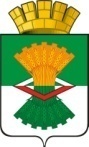 АДМИНИСТРАЦИЯМАХНЁВСКОГО МУНИЦИПАЛЬНОГО ОБРАЗОВАНИЯПОСТАНОВЛЕНИЕ15 августа  2019 года                                                                                                               № 604п.г.т. Махнёво	Об объявлении Конкурса о приёме заявок на предоставление субсидий  в 2019 году на  возмещение  затрат, понесённых  субъектами малого и среднего предпринимательства, осуществляющими деятельность на территории Махнёвского муниципального образования по  доставке товаров первой необходимости в труднодоступные, малонаселённые и отдалённые  сельские населённые пунктыВ  соответствии с Федеральным законом от 24 июля 2007 г. № 209-ФЗ
"О развитии малого и среднего предпринимательства в Российской Федерации", в 
целях содействия развитию малого и среднего предпринимательства на территории Махнёвского муниципального образования,  реализации  муниципальной программы «Поддержка малого и среднего предпринимательства и развитие торговли в Махнёвском муниципальном образовании на 2014-2021 годы», утвержденной постановлением Администрации Махнёвского муниципального образования от  09 декабря 2014 года                   № 931(с изменениями от 16.03.2015 года № 252, от 21 сентября 2015 года № 781,                         от 30.11.2015 года № 957, от 30 декабря 2015 года № 1059, от 09 февраля 2016 года № 90,       от 23.05.2016 года № 437, от 15.08.2016 года № 633, от 14.11.2016 года № 927, от 28 марта 2017 года №183, от 06 июня 2017 года №407, от 13.09.2017 года №626, от 19.12.2017 года №905, от 31.07.2018 года № 579, от 14.09.2018 года №723, от 25.03.2019 года №223), в соответствии с постановлением Администрации Махнёвского муниципального образования от 21 июня 2018 года №464 «Об утверждении Порядка предоставления субсидий на  возмещение  затрат, понесённых  субъектами малого и среднего предпринимательства, осуществляющими деятельность на территории Махнёвского муниципального образования по  доставке товаров первой необходимости в труднодоступные, малонаселённые и отдалённые  сельские населённые пункты» (с изменениями от 28.05.2019 года №426), постановлением Администрации Махнёвского муниципального образования от 07 июня 2017 года №410 «Об утверждении положения об организации и проведении конкурса по отбору заявок субъектов малого и среднего предпринимательства на оказание поддержки в рамках  муниципальной программы «Поддержка малого и среднего предпринимательства и развитие торговли в Махнёвском муниципальном образовании на 2014-2021 годы»                      (с изменениями от 28.05.2019 года №425), руководствуясь Уставом Махнёвского муниципального образования,ПОСТАНОВЛЯЮ:1. Объявить Конкурс о приёме заявок на предоставление субсидий  в 2019 году на  возмещение  затрат, понесённых  субъектами малого и среднего предпринимательства, осуществляющими деятельность на территории Махнёвского муниципального образования по  доставке товаров первой необходимости в труднодоступные, малонаселённые и отдалённые  сельские населённые пункты  с 15 августа  2019 года по 22 сентября  2019 года (включительно), с 800   до 1700 часов, перерыв с 1200  - 1248 часов, по рабочим дням.    2. Провести предварительный отбор заявителей  24 сентября 2019 года с 1100 часов до 1115 часов.3. Провести заседание Конкурсной комиссии по отбору заявок  субъектов малого и среднего предпринимательства на оказание поддержки в рамках муниципальной программы «Поддержка малого и среднего предпринимательства и развитие торговли в Махнёвском муниципальном образовании на 2014-2021 годы» 30 сентября 2019 года с 1115 часов до 1200 часов на предмет сопоставления заявок лиц, допущенных к участию в Конкурсе и определения победителей Конкурса.4.Опубликовать объявление о проведении Конкурса в газете «Алапаевская искра» и разместить на сайте Махнёвского муниципального образования в сети Интернет (приложение №1).5. Настоящее постановление вступает в силу после его опубликования   в газете «Алапаевская искра». 6. Контроль за исполнением настоящего Постановления оставляю за собой.Глава Махнёвского муниципального образования 	                                                                             А.В.Лызлов    Приложение №1 Объявлениео проведении Конкурса о приёме заявок на предоставление субсидий  в 2019 году на  возмещение  затрат, понесённых  субъектами малого и среднего предпринимательства, осуществляющими деятельность на территории Махнёвского муниципального образования по  доставке товаров первой необходимости в труднодоступные, малонаселённые и отдалённые  сельские населённые пунктыАдминистрация Махнёвского муниципального образования объявляет о приёме заявок от субъектов малого и среднего предпринимательства на получение субсидий в 2019 году на  возмещение  затрат, понесённых  субъектами малого и среднего предпринимательства, осуществляющими деятельность на территории Махнёвского муниципального образования по  доставке товаров первой необходимости в труднодоступные, малонаселённые и отдалённые  сельские населённые пункты.Субсидии предоставляются в соответствии с постановлением Администрации Махнёвского муниципального образования от  28 мая 2019 года №426 «Об утверждении Порядка предоставления субсидий на  возмещение  затрат, понесённых  субъектами малого и среднего предпринимательства, осуществляющими деятельность на территории Махнёвского муниципального образования по  доставке товаров первой необходимости в труднодоступные, малонаселённые и отдалённые  сельские населённые пункты» (далее - Порядок).  Порядок размещён на официальном сайте Махнёвского муниципального образования в сети «Интернет» www.mahnevo.ru в разделе «Экономика и финансы» подразделе «малое и среднее предпринимательство» далее «поддержка предпринимательства».Субсидии, являются формой финансовой поддержки субъектов малого и среднего предпринимательства, осуществляющих деятельность на территории Махнёвского муниципального образования. Субсидии предоставляются в пределах бюджетных ассигнований, предусмотренных в бюджете Махнёвского муниципального образования на 2019 год и плановый период 2020 и 2021 годов и лимитов бюджетных обязательств, утверждённых в установленном порядке.  Субсидии  предоставляются в пределах  фактически произведённых затрат, но не более 56,3 тыс.рублей. Участие в отборе могут принимать субъекты малого и среднего предпринимательства, зарегистрированные в соответствии с законодательством Российской Федерации и осуществляющие свою деятельность на территории Махнёвского муниципального образования. Субсидии предоставляются субъектам малого и среднего предпринимательства на  возмещение  затрат, понесённых  субъектами малого и среднего предпринимательства, осуществляющими деятельность на территории Махнёвского муниципального образования по  доставке товаров первой необходимости в труднодоступные, малонаселённые и отдалённые  сельские населённые пункты на горюче-смазочные материалы при доставке товаров в данные сельские населённые пункты. Затраты должны быть произведены не ранее 1 января 2019 года. Ожидаемый результат – обеспечение физической доступности продовольствия во всех населённых пунктах муниципального образования с постоянно проживающим населением.Приём заявок на предоставление субсидий  в 2019 году на  возмещение  затрат, понесённых  субъектами малого и среднего предпринимательства, осуществляющими деятельность на территории Махнёвского муниципального образования по  доставке товаров первой необходимости в труднодоступные, малонаселённые и отдалённые  сельские населённые пункты будет проходить с 15 августа 2019 года по 22 сентября  2019 года (включительно), в здании Администрации Махнёвского муниципального образования, по адресу: Свердловская область, Алапаевский район,  пгт. Махнёво, ул. Победы,23 кабинет  №10 отдел экономики и потребительского рынка Администрации Махнёвского муниципального образования. Заявки принимаются в рабочие дни с 800  часов до 1700 часов, перерыв с  1200  часов до 1248 часов. Контактный телефон 8(34346) 76-3-67, Козуб Светлана Александровна - начальник отдела экономики и потребительского рынка   Администрации Махнёвского муниципального образования.      Адрес для отправки заявок по почте: 624621, Свердловская область, Алапаевский район,  пгт. Махнёво, ул. Победы,23. Заявки предоставляются в запечатанном конверте с пометкой «Для участия в Конкурсе по отбору заявок  субъектов малого и среднего предпринимательства на оказание поддержки в рамках муниципальной программы «Поддержка малого и среднего предпринимательства и развитие торговли в Махнёвском муниципальном образовании на 2014-2021 годы». Заявка должна быть сброшюрована и опечатана. Первыми должны быть подшиты заявка по форме, опись документов, входящих в состав заявки с указанием страниц на которой находится соответствующий документ. Заявка с документами подаётся лично руководителем субъекта малого и среднего предпринимательства   либо его представителем (по доверенности).